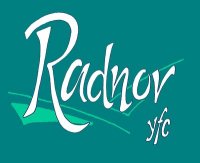 RADNOR YFCEntry FormInter Club QuizDue in: 20th SeptemberClub Name: _____________________________________________Team A:Name: __________________________________________________ Name: __________________________________________________ Name: __________________________________________________ Name: __________________________________________________ Team B:Name: __________________________________________________ Name: __________________________________________________ Name: __________________________________________________ Name: __________________________________________________ Team C:Name: __________________________________________________ Name: __________________________________________________ Name: __________________________________________________Name: __________________________________________________ Team D:Name: __________________________________________________ Name: __________________________________________________ Name: __________________________________________________ Name: __________________________________________________